Publicado en  el 05/10/2016 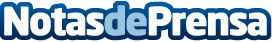 Una startup española de inteligencia artificial obtinene 6 millones de dólaresLa empresa española source{d} dedicada a rastrear códigos de más de 6.6 millones de desarrolladores se planta como una de las principales empresas españolas del sectorDatos de contacto:Nota de prensa publicada en: https://www.notasdeprensa.es/una-startup-espanola-de-inteligencia Categorias: Internacional Inteligencia Artificial y Robótica E-Commerce http://www.notasdeprensa.es